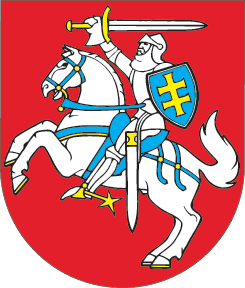 LIETUVOS RESPUBLIKOSGYVENTOJŲ PAJAMŲ MOKESČIO ĮSTATYMO NR. IX-1007 17, 20 IR 21 STRAIPSNIŲ PAKEITIMOĮSTATYMAS2015 m. gruodžio 10 d. Nr. XII-2162Vilnius1 straipsnis. 17 straipsnio pakeitimas1. Pakeisti 17 straipsnio 1 dalies 20 punktą ir jį išdėstyti taip:„20) palūkanų už ne nuosavybės vertybinius popierius (išskyrus asmens, susijusio su gyventoju darbo santykiais ar jų esmę atitinkančiais santykiais, išleistus ne nuosavybės vertybinius popierius, jeigu už šiuos ne nuosavybės vertybinius popierius asmuo, susijęs su gyventoju darbo santykiais ar jų esmę atitinkančiais santykiais, jam moka didesnes palūkanas negu kitiems tų pačių ne nuosavybės vertybinių popierių turėtojams), palūkanų už Lietuvos ir užsienio valstybių vyriausybių, taip pat jų politinių ar teritorijos administracinių padalinių, vietos valdžios ne nuosavybės vertybinius popierius, palūkanų už Lietuvos ir užsienio valstybių bankuose ir kitose kredito įstaigose laikomus indėlius suma, neviršijanti 500 eurų per mokestinį laikotarpį, jeigu ne nuosavybės vertybiniai popieriai įsigyti ar sutartys dėl indėlių sudarytos nuo 2014 m. sausio 1d.;“.2. Pakeisti 17 straipsnio 1 dalies 28 punktą ir jį išdėstyti taip:„28) ne individualios veiklos turto pardavimo ar kitokio perleidimo nuosavybėn pajamos, gautos pardavus ar kitaip perleidus nuosavybėn kilnojamąjį daiktą (įskaitant kilnojamąjį pagal prigimtį daiktą, kuris nekilnojamuoju pripažįstamas pagal įstatymus), jeigu šios rūšies daiktui pagal Lietuvos Respublikos teisės aktus privaloma teisinė registracija ir šis daiktas yra nustatyta tvarka įregistruotas Europos ekonominės erdvės valstybėje, jeigu toks daiktas įsigytas anksčiau negu prieš 3 metus iki jo pardavimo ar kitokio perleidimo nuosavybėn; turto pardavimo ar kitokio perleidimo nuosavybėn pajamos, gautos per mokestinį laikotarpį pardavus ar kitaip perleidus nuosavybėn šios dalies 53 ir 54 punktuose nenurodytą nekilnojamąjį pagal prigimtį daiktą, esantį Europos ekonominės erdvės valstybėje, jeigu toks daiktas įsigytas anksčiau negu prieš 10 metų iki jo pardavimo ar kitokio perleidimo nuosavybėn;“.3. Pakeisti 17 straipsnio 1 dalies 30 punktą ir jį išdėstyti taip:„30) pajamų iš finansinių priemonių pardavimo ar kitokio perleidimo nuosavybėn ar išvestinių finansinių priemonių realizavimo, išskyrus tikslinėse teritorijose įsteigtų vienetų išleistas finansines priemones, ir šių finansinių priemonių įsigijimo kainos ir kitų šio Įstatymo 19 straipsnyje nurodytų su jų pardavimu ar kitokiu perleidimu nuosavybėn bei išvestinių finansinių priemonių realizavimu susijusių išlaidų skirtumas, neviršijantis 500 eurų per mokestinį laikotarpį. Ši lengvata netaikoma tuo atveju, kai akcininkas akcijas parduoda arba kitaip perleidžia nuosavybėn šias akcijas išleidusiam vienetui, kai vertybiniai popieriai laikomi parduotais pagal šio Įstatymo 11 straipsnį, taip pat parduodant ar kitaip perleidžiant akcijas, kurios gautos šio Įstatymo 2 straipsnio 14 dalies 1 punkte nurodytu atveju (akcijų nominalios vertės padidinimo atveju lengvata netaikoma pajamų daliai, kuri lygi akcijos nominalios vertės padidinimo sumai);“.2 straipsnis. 20 straipsnio pakeitimas1. Pakeisti 20 straipsnio 1 dalį ir ją išdėstyti taip:„1. Neapmokestinamasis pajamų dydis (toliau – NPD) taikomas tik su darbo santykiais arba jų esmę atitinkančiais santykiais susijusioms pajamoms. Metinis NPD (toliau – MNPD), jei šio straipsnio 6 dalyje nenustatyta kitaip, negali būti didesnis negu 2 400 eurų, jeigu gyventojo metinės pajamos (toliau – GMP) neviršija minimaliosios mėnesinės algos, galiojusios einamųjų kalendorinių metų sausio 1 dieną, dvylikos dydžių sumos. Kai GMP viršija minimaliosios mėnesinės algos, galiojusios einamųjų kalendorinių metų sausio 1 dieną, dvylikos dydžių sumą, MNPD, jei šio straipsnio 6 dalyje nenustatyta kitaip, negali būti didesnis negu suma, apskaičiuota pagal šią formulę:2. Pakeisti 20 straipsnio 2 dalį ir ją išdėstyti taip:„2. Jeigu šio straipsnio 6 dalyje nenustatyta kitaip, NPD mokestiniu laikotarpiu taikomas tokia tvarka:1) gyventojui, kurio su darbo santykiais arba jų esmę atitinkančiais santykiais susijusios pajamos per mėnesį neviršija minimaliosios mėnesinės algos, galiojusios einamųjų kalendorinių metų sausio 1 dieną, vieno dydžio, taikomas mėnesio NPD yra 200 eurų;2) gyventojui, kurio su darbo santykiais arba jų esmę atitinkančiais santykiais susijusios pajamos per mėnesį viršija minimaliosios mėnesinės algos, galiojusios einamųjų kalendorinių metų sausio 1 dieną, vieną dydį, taikytinas mėnesio NPD apskaičiuojamas pagal šią formulę:3. Pakeisti 20 straipsnio 6 dalį ir ją išdėstyti taip:„6. Asmenims, kuriems nustatytas 0–25 procentų darbingumo lygis, arba senatvės pensijos amžių sukakusiems asmenims, kuriems teisės aktų nustatyta tvarka yra nustatytas didelių specialiųjų poreikių lygis, arba asmenims, kuriems teisės aktų nustatyta tvarka yra nustatytas sunkus neįgalumo lygis, taikomas mėnesio NPD yra 270 eurų. Asmenims, kuriems nustatytas 30–55 procentų darbingumo lygis, arba senatvės pensijos amžių sukakusiems asmenims, kuriems teisės aktų nustatyta tvarka yra nustatytas vidutinių ar nedidelių specialiųjų poreikių lygis, ar asmenims, kuriems teisės aktų nustatyta tvarka yra nustatytas vidutinis ar lengvas neįgalumo lygis, taikomas mėnesio NPD yra 210 eurų. Atsiradus arba pasibaigus teisei į šioje dalyje nurodytą mėnesio NPD dydį, šis dydis pradedamas arba nustojamas taikyti nuo kitą, negu atsirado arba pasibaigė teisė į jį, mėnesį gautų pajamų. Šioje dalyje nurodytiems gyventojams taikytina MNPD suma yra lygi jiems pagal šios dalies nuostatas atitinkamais mokestinio laikotarpio mėnesiais taikytinų NPD sumai, pridėjus pagal šio straipsnio 1 dalį šiems gyventojams apskaičiuotą MNPD dalį, proporcingą mokestinio laikotarpio mėnesių, kuriais jie neturėjo teisės į NPD pagal šios dalies nuostatas, skaičiui.“4. Pakeisti 20 straipsnio 8 dalį ir ją išdėstyti taip:„8. Nuolatiniams Lietuvos gyventojams (tėvams arba įtėviams), auginantiems vaikus (įvaikius) iki 18 metų, taip pat vyresnius, jeigu jie mokosi mokyklose pagal bendrojo ugdymo programas grupinio mokymosi forma kasdieniu, nuotoliniu mokymo proceso organizavimo būdais, pavienio mokymosi forma savarankišku, nuotoliniu mokymo proceso organizavimo būdais, už kiekvieną auginamą vaiką (įvaikį) yra taikomas 120 eurų papildomas neapmokestinamasis pajamų dydis (toliau – PNPD).“3 straipsnis. 21 straipsnio pakeitimas1. Pakeisti 21 straipsnio 6 dalį ir ją išdėstyti taip:„6. Gyvybės draudimo sutartims, sudarytoms nuo 2004 m. gegužės 1 d., šio straipsnio 1 dalies 1 punkto nuostatos taikomos, jeigu įmokų gavėjas pagal šias sutartis yra vienetas, įregistruotas ar kitaip organizuotas Europos ekonominės erdvės valstybėje ar Ekonominio bendradarbiavimo ir plėtros organizacijos valstybėje narėje.“2. Pakeisti 21 straipsnio 7 dalį ir ją išdėstyti taip:„7. Šio straipsnio 1 dalies 2 punkto nuostatos taikomos, jeigu įmokų gavėjas yra Europos ekonominės erdvės valstybėje ar Ekonominio bendradarbiavimo ir plėtros organizacijos valstybėje narėje įregistruotas ar kitaip organizuotas užsienio vienetas.“4 straipsnis. Įstatymo įsigaliojimas ir taikymas1. Šis įstatymas įsigalioja 2016 m. sausio 1 d.2. Šis įstatymas taikomas apskaičiuojant ir deklaruojant 2016 metų ir vėlesnių mokestinių laikotarpių pajamas.Skelbiu šį Lietuvos Respublikos Seimo priimtą įstatymą.Respublikos Prezidentė 	Dalia GrybauskaitėGyventojui taikytinas MNPD = 2 400 – 0,34 x (GMP – dvylika minimaliosios mėnesinės algos, galiojusios einamųjų kalendorinių metų sausio 1 dieną, dydžių).“Gyventojui taikytinas mėnesio NPD = 200 – 0,34 x (gyventojo mėnesio su darbo santykiais arba jų esmę atitinkančiais santykiais susijusios pajamos – minimaliosios mėnesinės algos, galiojusios einamųjų kalendorinių metų sausio 1 dieną, vienas dydis).“